Консультация для родителей: «Советы родителям по развитию мелкой моторики»Мелкая моторика – это способность выполнять мелкие и точные движения кистями и пальцами рук и ног в результате скоординированных действий важнейших систем: нервной, мышечной и костной.У мелкой моторики есть очень важная особенность. Она связана с нервной системой, зрением, вниманием, памятью и восприятием ребенка. Также ученые доказали, что развитие мелкой моторики и развитие речи очень тесно связаны. А объясняется это очень просто. В головном мозге речевой и моторный центры расположены очень близко друг к другу. Поэтому при стимуляции моторных навыков пальцев рук речевой центр начинает активизироваться.Развивать моторику пальцев рук - значит улучшать работу артикуляционного аппарата, развивать детскую речь, внимание, память и мышление. Многим детям сложно манипулировать мелкими предметами, они неправильно держат карандаш, пальцы рук у них вялые и неловкие. Как же помочь им добиться необходимой ловкости маленьких пальчиков? Существует много различных способов добиться ускорения развития мелкой моторики рук, предлагаю вам, некоторые из них. Игры и упражнения на развитие мелкой моторики рук. 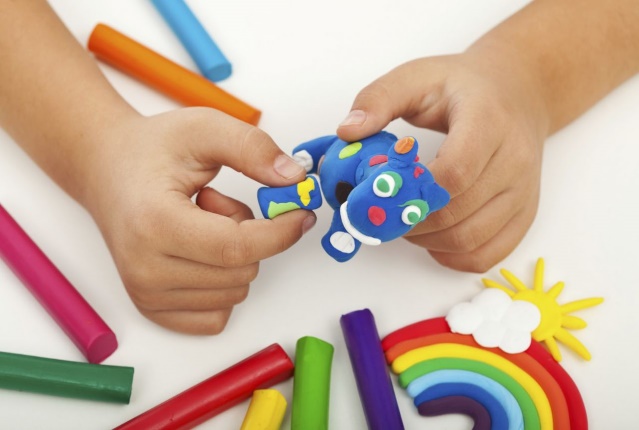 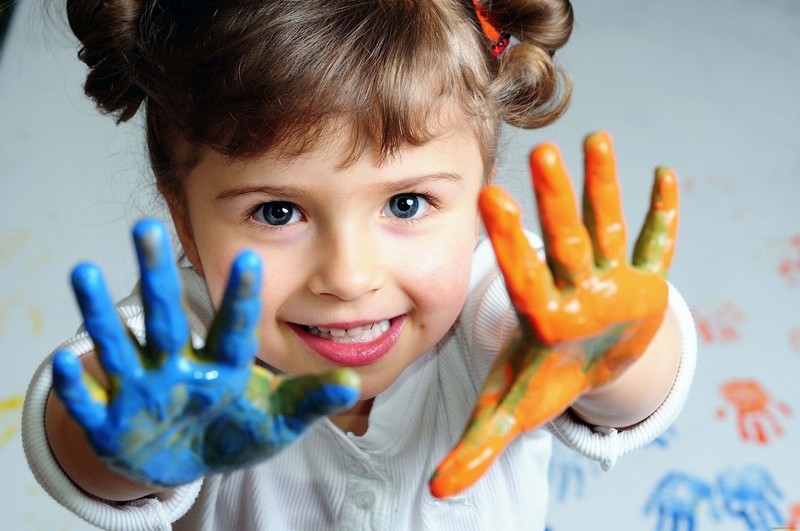 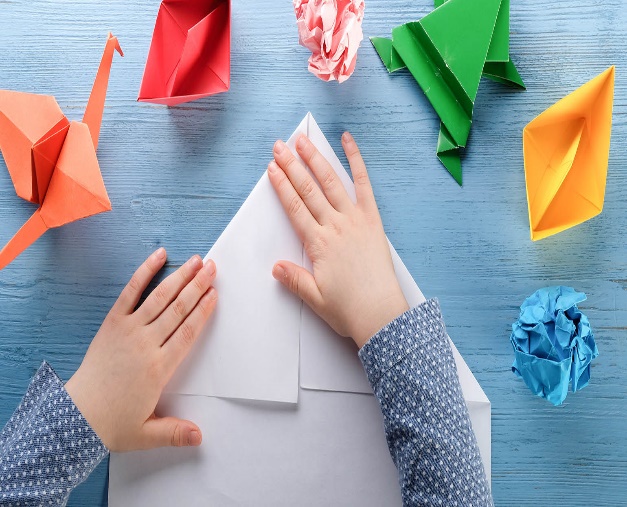 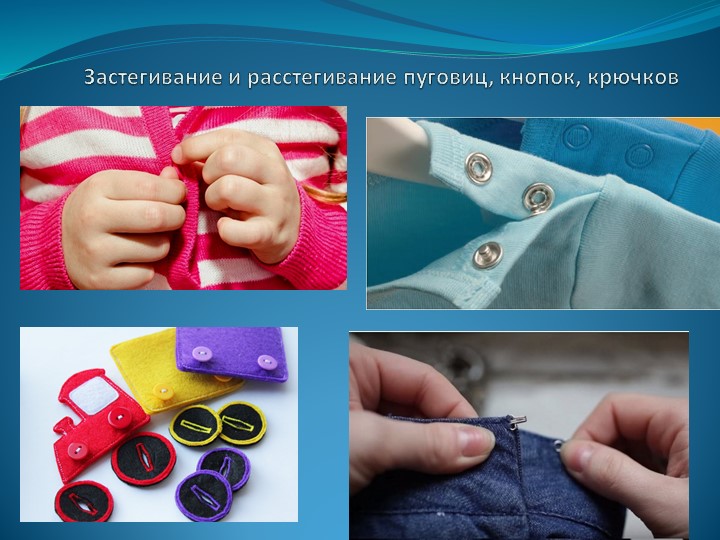 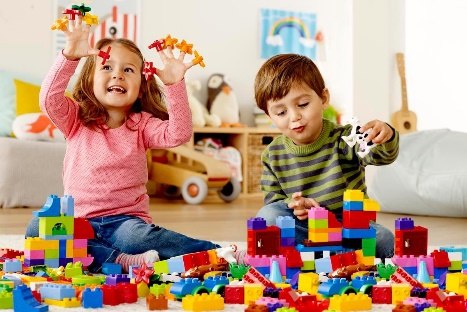 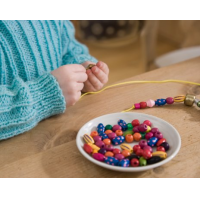 Однако стоит запомнить! Игры для развития мелкой моторики должны проводиться под наблюдением взрослых. Иначе ребенок может проглотить какую-нибудь мелкую деталь или подавиться ей. Играть в игры и выполнять упражнения, развивающие мелкую моторику, нужно систематически. Занимайтесь с ребенком каждый день и скоро заметите, что движения вашего малыша с каждым разом становятся все более плавными, четкими и скоординированными.